 	(miejscowość, data)	(imię i nazwisko / nazwa firmy)	(adres)	(nr telefonu w celach kontaktowych)	Starosta Jeleniogórski 1)WNIOSEKZwracam się z prośbą o wydanie zezwolenia na usunięcie drzewa/krzewów* rosnącego/cych na działce nr ...................... obręb nr…………......... stanowiącej własność gminy ........................................................................ Przeznaczenie terenu, na którym rośnie drzewo/ krzewy*:Termin zamierzonego usunięcia drzewa/ krzewów*:	Przyczyna usunięcia drzewa/ krzewów*: 	Tytuł prawny władania nieruchomością 	.Czy usunięcie drzewa /krzewów wynika z celu związanego z prowadzeniem działalności gospodarczej?Do wniosku należy dołączyć załączniki wymagane z listy poniżej:Niniejszym wyrażam zgodę na przetwarzanie moich danych osobowych, zawartych w formularzu wniosku
w celu sprawnego załatwienia sprawy. Jednocześnie informuję, iż zapoznałem/am się z klauzulą informacyjną dotyczącą rozporządzenia RODO.	(podpis wnioskodawcy)Wymagane załączniki:1) oświadczenie złożone pod rygorem odpowiedzialności karnej za składanie fałszywych zeznań zgodnie 
z art. 233 § 1 Kodeksu karnego, o posiadanym tytule prawnym władania nieruchomością / posiadanym prawie własności urządzeń, o których mowa w art. 49 § 1 Kodeksu cywilnego,2)	zgoda właściciela nieruchomości, jeżeli jest wymagana (zgoda właściciela nieruchomości nie jest wymagana w przypadku wniosku złożonego przez spółdzielnię mieszkaniową lub wspólnoty mieszkaniowe, w których właściciele lokali powierzyli zarząd nieruchomością wspólną zarządowi zgodnie z ustawą z dnia 24 czerwca 1994 r. o własności lokali),3)	oświadczenie o udostępnieniu informacji, w sposób zwyczajowo przyjęty, w przypadku:  a) spółdzielni mieszkaniowej - członkom spółdzielni, właścicielom budynków lub lokali niebędących członkami spółdzielni oraz osobom niebędącym członkami spółdzielni, którym przysługują spółdzielcze własnościowe prawa do lokali,  b) zarządu wspólnoty mieszkaniowej - członkom wspólnoty, - o zamiarze złożenia wniosku o wydanie zezwolenia na usunięcie drzewa lub krzewu,                           z wyznaczeniem co najmniej 30-dniowego terminu na zgłaszanie uwag (wniosek może być złożony nie później niż w terminie 12 miesięcy od upływu terminu na zgłaszanie uwag), 4) rysunek, mapę albo wykonany przez projektanta posiadającego odpowiednie uprawnienia budowlane projekt zagospodarowania działki lub terenu w przypadku realizacji inwestycji, dla której jest on wymagany zgodnie z ustawą z dnia 7 lipca 1994r. - Prawo budowlane - określające usytuowanie drzewa lub krzewu w odniesieniu do granic nieruchomości i obiektów budowlanych istniejących lub projektowanych na tej nieruchomości, 5) projekt planu: a) nasadzeń zastępczych, rozumianych jako posadzenie drzew lub krzewów, w liczbie nie mniejszej niż liczba usuwanych drzew lub o powierzchni nie mniejszej niż powierzchnia usuwanych krzewów, stanowiących kompensację przyrodniczą za usuwane drzewa lub krzewy w rozumieniu art. 3 pkt 8 ustawy z dnia 27 kwietnia 2001r.- Prawo ochrony środowiska lub b) przesadzenia drzewa lub krzewu, - jeżeli są planowane, wykonany w formie rysunku, mapy lub projektu zagospodarowania działki lub terenu oraz informację o liczbie, gatunku lub odmianie drzew lub krzewów oraz miejscu i planowanym terminie ich wykonania,   6) decyzję o środowiskowych uwarunkowaniach albo postanowienie w sprawie uzgodnienia warunków realizacji przedsięwzięcia w zakresie oddziaływania na obszar Natura 2000, w przypadku realizacji przedsięwzięcia, dla którego wymagane jest ich uzyskanie zgodnie z ustawą z dnia 3 października 2008r. 
o udostepnieniu informacji o środowisku i jego ochronie, udziale społeczeństwa w ochronie środowiska oraz o ocenach oddziaływania na środowisko, oraz postanowienie uzgadniające wydawane przez właściwego regionalnego dyrektora ochrony środowiska w ramach ponownej oceny oddziaływania na środowisko, jeżeli jest wymagana lub została przeprowadzona na wniosek realizującego przedsięwzięcie, 7) zezwolenie w stosunku do gatunków chronionych na czynności podlegające zakazom określonym 
w art. 51 ust. 1 pkt 1-4 i 10 oraz w art. 52 ust. 1 pkt 1, 3, 7, 8, 12, 13 i 15 ustawy o ochronie przyrody, jeżeli zostało wydane, 8) dokument zawierający podpisy wszystkich współwłaścicieli terenu lub pełnomocnictwo do ich reprezentowania w przypadku, gdy teren stanowi współwłasność, 9) pełnomocnictwo w przypadku działania pełnomocnika, 10) dokument potwierdzający uiszczenie opłaty skarbowej za ustanowienie pełnomocnictwa.POWIAT JELENIOGÓRSKI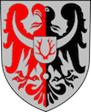 OBOWIĄZEK INFORMACYJNYZgodnie z art. 13 ust. 1 i ust. 2 rozporządzenia w sprawie ochrony osób fizycznych w związku z przetwarzaniem danych osobowych 
i w sprawie swobodnego przepływu takich danych oraz uchylenia dyrektywy 95/46/WE zwanego dalej RODO, informujemy, że:Administratorem Pani/Pana danych osobowych jest: Starosta Jeleniogórski z siedzibą przy ul. Kochanowskiego 10, 58-500 Jelenia Góra.W sprawach danych osobowych może Pani/Pan kontaktować się z wyznaczonym przez administratora Inspektorem Ochrony Danych na adres email: iod@powiat.jeleniogorski.pl lub pisemnie na adres siedziby administratora.Pani/Pana dane osobowe przetwarzane będą w celu, w jakim administrator je od Pani/Pana pozyskał i w zakresie niezbędnym do:wypełnienia obowiązku prawnego ciążącego na administratorze (art. 6 ust. 1 lit. c RODO);wykonania zadania realizowanego w interesie publicznym lub w ramach sprawowania władzy publicznej powierzonej administratorowi (art. 6 ust. 1 lit. e RODO);realizacji celu w jakim Pani/Pan wyraziła/wyraził zgodę na przetwarzanie swoich danych osobowych (art. 6 ust. 1 lit. a) RODO) lub wyraźną zgodę na przetwarzanie swoich danych osobowych wskazanych w art. 9 ust. 1 RODO (art. 9 ust. 2 lit. a RODO);wykonania umowy, której Pani/Pan jest stroną lub do podjęcia działań na Pani/Pana żądanie przed zawarciem umowy (art. 6 ust. 1 lit. b) RODO);ochrony żywotnych interesów Pani/Pana lub innej osoby fizycznej (art. 6 ust. 1 lit. d RODO).Odbiorcami Pani/Pana danych osobowych mogą być organy i  instytucje, którym administrator zobowiązany jest lub może przekazywać Pani/Pana dane osobowe na mocy przepisów prawa, jak również inne podmioty zewnętrzne wspierające administratora w wypełnieniu ciążącego na nim obowiązku prawnego, poprzez świadczenie usług informatycznych, doradczych, szkoleniowych, konsultacyjnych, audytowych, pocztowych, finansowych, windykacyjnych oraz pomocy prawnej oraz podmioty przetwarzające z którymi administrator zawarł umowy powierzenia przetwarzania danych.W przypadkach, w których przetwarzanie Pani/Pana danych odbywa się na podstawie art. 6 ust. 1 lit. a RODO, tj. Pani/Pana zgody na przetwarzanie danych osobowych, przysługuje Pani/Panu prawo do cofnięcia tej zgody w dowolnym momencie, bez wpływu na zgodność z prawem przetwarzania, którego dokonano na podstawie zgody przed jej cofnięciem.Pani/Pana dane nie będą przekazywane do państwa trzeciego/organizacji międzynarodowejPani/Pana dane osobowe będą przetwarzane w ramach dokumentacji prowadzonej przez Administratora w formie papierowej i elektronicznej na podstawie przepisów prawa dotyczących archiwizacji, przez okres niezbędny do realizacji celów przetwarzania wskazanych w pkt 3, lecz nie krócej niż okres wskazany w przepisach o archiwizacji. Oznacza to, że dane osobowe mogą zostać zniszczone po upływie od 5 do 50 lat, zależnie od kategorii archiwalnej danej sprawy.Informujemy, że przysługują Panu/Pani następujące prawa dotyczące danych osobowych:dostępu do treści swoich danych,sprostowania danych,usunięcia danych (tylko, gdzie za zgodą – 6a),ograniczenia przetwarzania danych,przenoszenia danych (tylko, gdzie za zgodą – 6a),prawo do wniesienia sprzeciwu,prawo do cofnięcia zgody (tylko, gdzie za zgodą - 6a) w dowolnym momencie bez wpływu na zgodność z prawem przetwarzania, którego dokonano na podstawie zgody przed jej cofnięciem.Ma Pan/Pani prawo wniesienia skargi do Urzędu Ochrony Danych Osobowych w Warszawie, ul. Stawki 2, 00-192 Warszawa, w sytuacji, gdy uzna Pani/Pan, iż przetwarzanie danych osobowych Pani/Pana dotyczących narusza przepisy ogólnego rozporządzenia o ochronie danych osobowych z dnia 27 kwietnia 2016 r.;Jeżeli przetwarzanie Pani/Pana danych osobowych odbywa się na podstawie wyrażonej przez Panią/Pana zgody, ma Pani/Pan prawo do cofnięcia tej zgody w dowolnym momencie, jednak bez wpływu na zgodność z prawem przetwarzania, którego dokonano na podstawie zgody przed jej cofnięciem.Podanie przez Panią/Pana swoich danych osobowych jest:wymogiem ustawowym, w przypadku, kiedy cel, w jakim Pani/Pan je podaje, skutkuje koniecznością wypełnienia przez administratora obowiązku prawnego ciążącego na administratorze lub koniecznością wykonania przez administratora zadania realizowanego w interesie publicznym lub w ramach sprawowania władzy publicznej powierzonej administratorowi. W takim przypadku jest Pani/Pan zobowiązana/zobowiązany do ich podania, a ewentualne ich niepodanie będzie skutkowało brakiem możliwości realizacji Pani/Pana interesu prawnego;wymogiem umownym, w przypadku, kiedy tak stanowią zapisy umowy. W takim przypadku jest Pani/Pan zobowiązana/zobowiązany do ich podania, a ewentualne ich niepodanie będzie skutkowało w szczególności problemami z prawidłowym wykonaniem umowy lub niewykonaniem umowy;warunkiem zawarcia umowy, w przypadku, kiedy celem, w jakim Pani/Pan je podaje, jest zawarcie umowy. W takim przypadku jest Pani/Pan zobowiązana/zobowiązany do ich podania, a ewentualne ich niepodanie będzie skutkowało nie zawarciem umowy;nieobligatoryjne, w przypadku, kiedy cel, w jakim administrator je od Pani/Pana pozyskał, nie skutkuje koniecznością wypełnienia przez administratora żadnego obowiązku prawnego lub nie skutkuje koniecznością wykonania przez administratora żadnego zadania realizowanego w interesie publicznym lub w ramach sprawowania władzy publicznej powierzonej administratorowi. W oparciu o zebrane dane osobowe Administrator nie będzie podejmował wobec Pana/Pani zautomatyzowanych decyzji, w tym decyzji będących wynikiem profilowania.L.p.Nazwa gatunkudrzewa/ krzewu*Ilość drzew w szt.Obwód pnia mierzonego na wysokości 130 cm/ wielkość powierzchni pokrytej krzewami*1.2.3.4.5.